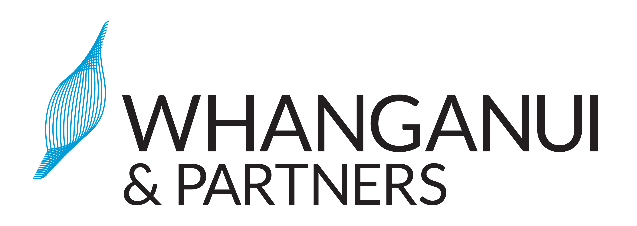 Whanganui & PartnersWhanganui & Partners is the economic development agency for the district and is based in the Innovation Quarter at 179 St Hill Street.Events must have the potential to bring economic, marketing and cultural exposure benefits to the region. Contents of this document:Introduction In accordance with the Local Government Act 2002, the annual Statement of Intent publicly states the activities and intentions of Whanganui & Partners for the next three years. One of Whanganui & Partners key areas of focus is destination marketing which includes event funding and support. The strategic criteria for supporting events: Economic gains (Attracting national and international visitor spend)Potential return on investmentNational/International marketing exposure Social and cultural benefits (positively profiling Whanganui and upholding the attributes of the Whanganui brand), Key goals include:Retention of existing sustainable events The growth of new and existing events; and Attracting new major events to Whanganui Event Funding EligibilityFunding decisions will be made by a Whanganui & Partners panel based on the application fulfilling the criteria in this document relative to other applications and funds available.As this seed funding comes from the Economic Development budget there are requirements for its use. With the completed application form please provide the following:A marketing and communications plan outlining your communications and marketing objectivesintended promotional and marketing activity, especially outside the region and internationallyan internal and external stakeholder’s communication planthe communication plan should demonstrate how you are promoting Whanganui through your event or activity and show how your event will get positive publicity on a national level and/or international levelWhanganui & Partners will meet regularly with your group to assess its effectiveness and progress.Our staff can help, see page 5 for details.What events are more likely to be funded?Event funding is seed funding to help with marketing the event – initial money to get an event underway and through the early stages of development. It is not intended to be funding throughout the life of the event.It is expected that as an event grows it should develop a sustainable business plan and secure sponsorship and/or other funding and revenue so that Whanganui & Partners event funding can lessen and end.This enables the funds to be used to support new and emerging events in the same way over time.Many events in Whanganui are considered and while we would wish to support every event we do our best to allocate funds objectively and it is often a difficult decision.New and existing events more likely to be funded are those that fit best with current strategic planning.What won’t be funded?Events that directly compete with other funded eventsIndividual travel and accommodation expenses related to developing or promoting an eventEstablishment costs for a new organisationOrganisation or event manager overheadsFor example:Purchasing or leasing a motor vehicleRental and accommodation costsService and maintenance costs including utilities such as power and phoneRetrospective costsOverseas travelEvents looking for funding for event infrastructure or venue rentals Prize money or entrance feesWhat will be required from you?As funding is sourced from the public/business community, we must be accountable for its use and return on investment. The concept is that the investment creates a strong return for our community and this must be tangible. To do this we need to make sure the event is following best practice, has information available to assist with event management and planning and the event is integrated into wider Whanganui promotion.Once funding is approved you will need to;Sign an agreement – key terms will need to be understood and adopted in terms of your obligations to usDrive regular updates with the Whanganui & Partners Team, i.e. monthly meetingsProvide a health and safety plan and a waste minimisation plan and Traffic Management Plan if applicableA full budget, inclusive of other funding sources, so we can understand the reliance on our funding (if further detail is required following your application)A complete event report within two months of the end of the event (See Event Funding Report)Include our logos on ALL collateral and promotions, prior to, during and in event wrap-up, examples of the use of logos will need to be provided to Whanganui & PartnersAllow Whanganui & Partners team free access to cover events for Whanganui & Partners social media and websiteInvite Whanganui & Partners Board and staff, Chief Executive and Mayor of Whanganui District Council, to event openings and any significant occasions that are part of the eventWhat other help is available to your event?The marketing team are happy to provide additional help promoting your event with access to:Event calendar listingsSocial media posts and featuresDisplays and promotion at the Whanganui i-SITE and Whanganui Airport (as available)Website linksDistribution of press releasesBillboard sites (as available)Where else is there possible funding for your event?If your event is not likely to fit with the requirements for this funding there are other options. Go to the Whanganui District Council website and search for “Funding Opportunities” Funding Opportunities Whanganui District CouncilWhen and how should I start looking for event funding?The Whanganui & Partners financial year runs from 1 July to 30 June. Budget planning takes place in November the year prior so you need to be having conversations and researching your event funding opportunities then. Applications timeline:Application window – open for event funding applications April and May for the following July-June periodFunding decisions will be confirmed within June to applicantsShould funds remain, a new application window will be openedEarlier applications are invited if required by the event. Decisions will be made on a case-by-case basis.Need help?Paul Chaplow and Rebecca Black are here to help with any questions regarding the application process and the proposed event. Rebecca BlackActing Strategic Lead – Marketing06 349 3136027 267 5295rebecca.black@whanganuiandpartners.nz 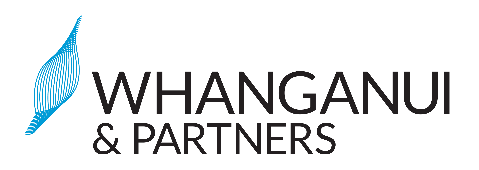 Event Funding Application FormPART 1: ORGANISATION/APPLICANT DETAILSPlease identify one appropriate person who can be contacted by Whanganui & Partners regarding your application.Select one of the following categories that best describes your organisations status (please tick) Private BusinessState your organisations purpose and objectives10.  What services and/or programmes does your organisation currently provide?11. What are your usual sources of funds?PART 2: EVENT DETAILSEvent name:    Brief description of the project:Event locationVenue/s:Start date:					      Finish date:The idea: Describe your proposed event. The people: Tell us about the key people and/or external groups involved – locally, regionally or nationally.Have/will other avenues of funding been/be applied for? If yes, please describe.Have/will businesses been/be approached for sponsorship of the event? If yes, please describePlease provide projections for the following:Number of Out of Region visitors to the event:Number of nights staying:% in commercial accommodation:Number of International visitors to the event:Number of nights staying:% in commercial accommodation:If this is the inaugural event describe your future plans? Do you expect the event to be annual or otherwise in the future?How will local businesses be able to benefit from the event? Please describe.Will the event create employment in the region, what would be the nature and terms (long term/short term) of the employment directly or indirectly?What is the anticipated level of interest and support from New Zealand spectators/audience? Do you anticipate international interest? Please select a category from below and provide a description.Local:Provincial:North Island:National:International:Is the event unique in the national and international tourism market? Tick the appropriate boxes and describe.Does the event profile the culture, arts and heritage of New Zealand, tick the appropriate boxes and describe.Does the event offer opportunities for any or all of the following? If yes, please describeBriefly describe how this project aligns with Whanganui’s Leading Edge Strategy. 
http://www.whanganui.govt.nz/our-district/whanganui-leading-edgePlease indicate anticipated media interest and describe:Please select International target markets for event media coverage If the event has previously been funded through Whanganui & Partners, please indicate the number of times it has been funded, and total funding to date.The budget: Enter all the costs for your project. Provide detail so the assessors can understand how you have calculated your costs:Other financial information: Briefly describe the current financial situation of your organisation and why Whanganui & Partners co-funding is required for the proposed project. Where possible, provide quantitative and/or qualitative evidence to support your case. Groups or organisations must provide a copy of their latest financial statement. This can be a copy of the audited accounts, an income and expenditure statement or a copy of the unaudited management accounts. If your group or organisation has reserves which are not being used for this project you should include your reserves statement or policy.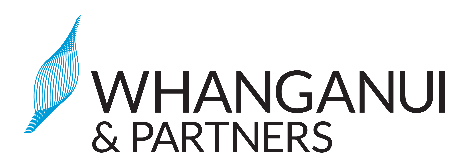 Contact DetailsFor any enquires relating to Whanganui & Partners and/or in relation to the Funding Application, please get in touch with us:Whanganui & PartnersInnovation Quarter Building179 St. Hill Street,WhanganuiPO Box 4398,Whanganui 4541New ZealandTelephone: (06) 349 3119Email: rebecca.black@whanganuiandpartners.nz ItemDescriptionIntroductionA quick overview of the funding requirementsEligible Funding ActivitiesSee if you are eligible to access fundingNeed Help?Our staff can help Application FormWhat we need from youReporting TemplateTemplate for reporting back to usContact DetailsPoint of contact Whanganui & Partners1. Official Organisation Name:NamePositionTelephone/MobileEmailCharitable TrustIncorporated SocietyEducation InstitutionLocal AuthorityNot a Legal EntityMāori ReservationOther, please specify: _______________Other, please specify: _______________Other, please specify: _______________If your organisation is registered with charities services, 
please advise the registration number.When was your organisation formed?Is your organisation controlled by or affiliated 
to any other organisation, if yes please specify.Postal AddressPostal AddressPhysical Address (for couriers if required)Physical Address (for couriers if required)Street/PO BoxStreetTownTownPostcodePostcodePhoneEmailCOMMUNITYDeeply unitedCONNECTIVITYGlobally connectedCREATIVITYPowered by creative smartsENVIRONMENTFlowing with richnessECONOMYWorks for everyoneFinancials for proposed project Provide a breakdown of the tasks and associated costs required in achieving the milestones. All costs should exclude GST. Use the ‘insert row’ function if you wish to add more milestones/tasks.Financials for proposed project Provide a breakdown of the tasks and associated costs required in achieving the milestones. All costs should exclude GST. Use the ‘insert row’ function if you wish to add more milestones/tasks.Financials for proposed project Provide a breakdown of the tasks and associated costs required in achieving the milestones. All costs should exclude GST. Use the ‘insert row’ function if you wish to add more milestones/tasks.Financials for proposed project Provide a breakdown of the tasks and associated costs required in achieving the milestones. All costs should exclude GST. Use the ‘insert row’ function if you wish to add more milestones/tasks.Financials for proposed project Provide a breakdown of the tasks and associated costs required in achieving the milestones. All costs should exclude GST. Use the ‘insert row’ function if you wish to add more milestones/tasks.MilestonesTotal cost W&P co-funding soughtApplicant co-fundingKey assumptions made in estimating costs‘Milestone one’ – (Please write Estimated start date and Estimated end date):‘Milestone one’ – (Please write Estimated start date and Estimated end date):‘Milestone one’ – (Please write Estimated start date and Estimated end date):‘Milestone one’ – (Please write Estimated start date and Estimated end date):‘Milestone one’ – (Please write Estimated start date and Estimated end date):Task oneTask twoTask three‘Milestone two’ – (Please write Estimated start date and Estimated end date):‘Milestone two’ – (Please write Estimated start date and Estimated end date):‘Milestone two’ – (Please write Estimated start date and Estimated end date):‘Milestone two’ – (Please write Estimated start date and Estimated end date):‘Milestone two’ – (Please write Estimated start date and Estimated end date):Task oneTask twoTask three‘Milestone three’  – (Please write Estimated start date and Estimated end date):‘Milestone three’  – (Please write Estimated start date and Estimated end date):‘Milestone three’  – (Please write Estimated start date and Estimated end date):‘Milestone three’  – (Please write Estimated start date and Estimated end date):‘Milestone three’  – (Please write Estimated start date and Estimated end date):Task oneTask twoTask threeTotal Budget Project IncomeWrite down all the income you will get for your project, other grants, donations, your own funds, other fundraising. Do not include the amount you will be requesting from Whanganui & PartnersWrite down all the income you will get for your project, other grants, donations, your own funds, other fundraising. Do not include the amount you will be requesting from Whanganui & PartnersIncomeDetailAmountTotal Income$Costs less Income$Amount requested from Whanganui & PartnersAmount requested from Whanganui & Partners$You must read and sign the following. Please place an X in each box to show that you have read the information and agree to each section. I/We understand that if this application is successful I/we cannot receive other funds for the same project from Whanganui & Partners, Whanganui District Council other funding programmes.I/We declare that the details contained in this application are correct and that I/we have authority to commit to the following conditions.If this application is successful, I/we agree to: complete the project as outlined in this application (or request permission in writing from Whanganui & Partners for any significant change to the project)complete the project within the duration outlined in the Application Form complete and return a project report form within two months post project completionreturn any unspent funds keep receipts and a record of all expenditure for seven years and participate in any funding audit of my organisation or project conducted by the local council contact Whanganui & Partners to let them know of any public event or presentation that is funded by the scheme Acknowledge Whanganui & Partners funding at event openings, presentations or performances. Use the logo supplied by Whanganui & Partners in all publicity (e.g. poster, flyers, e-newsletters) for the event and follow the guidelines for use of the logo. I understand that the Whanganui & Partners is bound by the Local Government Official Information and Meetings Act 1987 I/we consent to  Whanganui & Partners recording the personal contact details provided in this application, retaining and using these details, and disclosing them where appropriate. I/we understand that my/our name and brief details about the project may be released to the media or appear in publicity material. I/we undertake that I/we have obtained the consent of all people involved to provide these details. I/we understand that I/we have the right to have access to this information. This consent is given in accordance with the Privacy Act 1993.Name/Organisation	                                                                                                 Signed                                                                                                               Date